École Notre-Dame-des-Rapides	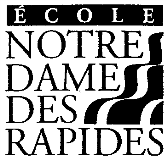 8585 rue GeorgeLaSalle (Québec)H8P 1G5 Fournitures scolaires – Maternelle 2018-2019Voici la liste de fournitures scolaires  dont vous devez munir votre enfant pour la rentrée scolaire en août 2018.Veuillez identifier tous les effets scolaires de votre enfant.  Le nom doit être écrit sur chaque crayon et gomme à effacer.Merci de votre collaboration.* Il est à noter que les marques proposées le sont à titre de suggestion seulement et ne constituent en rien une obligation pour les parents. Matériel obligatoireMatériel obligatoire1 tablier ou vieille chemise à manches longues pour la peinture2 gros bâtons de colle de marque Pritt*1 boîte de 16 petits crayons de cire de marque Crayola*1 sac à dos avec fermeture éclair SANS ROULETTES1 duo-tang avec pochette1 boîte de plastique rectangulaire pour ranger les crayons2 gommes à effacer1 colle blanche liquide pour projets transparente et en 3D 1 duo-tang en plastique1 paquet de feuilles blanches ou tablette à dessiner2 boîte de gros crayons feutres lavables 16 couleurs crayola*1 crayon effaçable à sec de couleur noir1 tablette de papier de construction de couleurs variées1 paire de ciseaux à bouts ronds1 album de coupures 20 pages, 35.5cmX27.9cm reliure à spiraleMatériel facultatif (suggéré pour des raisons d’hygiène) Matériel facultatif (suggéré pour des raisons d’hygiène) 1 casque d’écoute